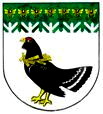 от 26 апреля 2024 года № 267О внесении изменений в Устав муниципальногоунитарного предприятия «Водоканал»Мари-Турекского муниципального районаВ соответствии с Федеральным законом от 14.11.2002 №161-ФЗ «О государственных и муниципальных унитарных предприятиях», в целях минимизации коррупционных рисков, недопущения злоупотребления работниками своим служебным положением, администрация Мари-Турекского муниципального района Республики Марий Эл п о с т а н о в л я е т:1. Внести в Устав муниципального унитарного предприятия «Водоканал» Мари-Турекского муниципального района, утвержденный постановлением администрации муниципального образования «Мари-Турекский муниципальный район» от 03 июня 2014 года № 391, в редакции от 06 марта 2018 года № 100, от 13 ноября 2023 года № 756 (далее – Устав), следующие изменения:1.1. Подпункт 6.2 пункта 6 дополнить абзацами двадцать три – двадцать шесть следующего содержания:«Директор МУП «Водоканал» при принятии решения о назначении гражданина, претендующего на замещение должности на предприятии, в целях предотвращения и недопущения конфликта интересов должен учитывать, что такой гражданин не может осуществлять трудовую деятельность на предприятии в случае близкого родства ил свойства (родители, супруги, дети, в том числе усыновленные и удочеренные, братья, сестры, а также братья, сестры, родители, дети супругов и супруги детей) с иным работником предприятия, если осуществление трудовой деятельности связано с непосредственной подчиненностью или подконтрольностью одного из них другому.Директор МУП «Водоканал» обязан уведомить учредителя о возникшем конфликте интересов или о возможности его возникновения как только ему станет об этом известно, в том числе уведомить о работниках предприятия, находящихся с ним в состоянии близкого родства или свойства (родители, супруги, дети, в том числе усыновленные и удочеренные, братья, сестры, а также братья, сестры, родители, дети супругов и супруги детей), с целью исключения возникновения ситуации непосредственной подчиненности и/или подконтрольности одного из них другому при осуществлении ими трудовой деятельности на предприятии.Директор МУП «Водоканал» обязан принимать меры по недопущению любой возможности возникновения конфликта интересов.Директор МУП «Водоканал», если ему стало известно о возникновении у работников предприятия личной заинтересованности, которая приводит или может привести к конфликту интересов, обязан принять меры по предотвращению или урегулированию конфликта интересов.». 2. Настоящее постановление разместить на официальном сайте Мари-Турекского муниципального района в информационно-телекоммуникационной сети «Интернет».3. МУП «Водоканал» Мари-Турекского муниципального района, в соответствии с пунктом 1.5 Устава зарегистрировать указанные изменения в налоговом органе.4. Контроль за исполнением настоящего постановления возложить на первого заместителя главы администрации Мари-Турекского муниципального района Зыкова А.С. МАРИЙ ЭЛ РЕСПУБЛИКЫНМАРИЙ ТУРЕК МУНИЦИПАЛЬНЫЙ РАЙОНЫНАДМИНИСТРАЦИЙЖЕАДМИНИСТРАЦИЯМАРИ-ТУРЕКСКОГО МУНИЦИПАЛЬНОГО РАЙОНАРЕСПУБЛИКИ МАРИЙ ЭЛАДМИНИСТРАЦИЯМАРИ-ТУРЕКСКОГО МУНИЦИПАЛЬНОГО РАЙОНАРЕСПУБЛИКИ МАРИЙ ЭЛПУНЧАЛПОСТАНОВЛЕНИЕПОСТАНОВЛЕНИЕГлава администрацииМари-Турекскогомуниципального районаС.Решетов